	ПРОЕКТ	В соответствии с Федеральными законами от 06 октября 2003 г. № 131-ФЗ "Об общих принципах организации местного самоуправления в Российской Федерации", от 02 апреля 2014 г.  №  44-ФЗ "Об участии граждан в охране общественного порядка", Законом Чувашской Республики от 27 декабря 2014 г. № 97 "О регулировании отдельных правоотношений, связанных с участием граждан в охране общественного порядка на территории Чувашской Республики", Уставом Шемуршинского муниципального округа Чувашской Республики, в целях создания условий для деятельности народной дружины, участвующей в охране общественного порядка на территории Шемуршинского муниципального округа Собрание депутатов Шемуршинского муниципального округа Чувашской Республики решило:	1. Утвердить прилагаемое Положение о регулировании отдельных правоотношений, связанных с участием граждан в охране общественного порядка на территории Шемуршинского муниципального округа Чувашской Республики.	2. Признать утратившими силу:решение Шемуршинского районного Собрания депутатов Чувашской Республики от 22 июня 2015 N 37.3 "Об утверждении Положения о регулировании отдельных правоотношений,  связанных с участием граждан в охране общественного порядка  на территории Шемуршинского района; решение Шемуршинского районного Собрания депутатов Чувашской Республики от 2 марта 2018 г. N 18.12 "О внесении изменений в решение Шемуршинского районного Собрания депутатов Чувашской Республики от 22 июня 2015 года N 37.3".	3. Настоящее решение вступает в силу после его официального опубликования.Утвержден
решением Собрания депутатовШемуршинского муниципального  округа Чувашской Республики
от 26 мая 2023 г. № 11.16Положение
о регулировании отдельных правоотношений, связанных с участием граждан в охране общественного порядка на территории Шемуршинского муниципального округа Чувашской Республики1. Общие положения	1.1. Народная дружина Шемуршинского муниципального округа Чувашской Республики (далее - народная дружина) является добровольным объединением граждан, изъявивших желание участвовать в охране общественного порядка на территории Шемуршинского муниципального округа Чувашской Республики.	1.2. Целью участия граждан в охране общественного порядка является оказание содействия органам местного самоуправления Шемуршинского муниципального округа Чувашской Республики, органам внутренних дел в решении ими задач по обеспечению общественного порядка на территории Шемуршинского муниципального округа Чувашской Республики.	1.3. Организационно-правовая форма народной дружины - общественная организация, основанная на членстве граждан, объединившихся для совместной деятельности по охране общественного порядка на принципах добровольности, законности, приоритетности защиты прав и свобод человека и гражданина, уважения их чести и достоинства.	1.4. Границы территории, на которой может быть создана народная дружина, устанавливаются решением Собрания депутатов Шемуршинского муниципального округа Чувашской Республики.	1.5. Администрация Шемуршинского муниципального округа Чувашской Республики осуществляет следующие полномочия по обеспечению участия граждан в охране общественного порядка:	1) оказывает поддержку гражданам и их объединениям, участвующим в охране общественного порядка, создает условия для деятельности народных дружин;	2) осуществляет взаимодействие с органами государственной власти Чувашской Республики, межмуниципальным отделом Министерства внутренних дел Российской Федерации "Батыревский" (далее также - МО МВД РФ "Батыревский") и иными правоохранительными органами;	3) согласовывает планы работы народных дружин, место и время проведения мероприятий по охране общественного порядка, количество привлекаемых к участию в охране общественного порядка народных дружинников;	4) согласовывает кандидатуру командира народной дружины;	5) размещает на официальном сайте Шемуршинского муниципального округа в информационно-телекоммуникационной сети "Интернет", а также в средствах массовой информации, в том числе на общероссийских обязательных общедоступных телеканалах и радиоканалах, общедоступную информацию о лицах, пропавших без вести, месте их предполагаемого поиска, контактную информацию координаторов мероприятий по поиску лиц, пропавших без вести, иную общедоступную информацию, необходимую для эффективного поиска лиц, пропавших без вести;	6) осуществляет иные полномочия.2. Задача и направления деятельности народной дружины	2.1. Задачей народной дружины является участие совместно с органами внутренних дел в мероприятиях по охране общественного порядка на территории Шемуршинского муниципального округа Чувашской Республики.	2.2. Основными направлениями деятельности народной дружины являются:	1) содействие органам внутренних дел и иным правоохранительным органам в охране общественного порядка на территории Шемуршинского муниципального округа Чувашской Республики;	2) участие в предупреждении и пресечении правонарушений;	3) участие в охране общественного порядка в случаях возникновения на территории Шемуршинского муниципального округа Чувашской Республики чрезвычайных ситуаций;	4) распространение правовых знаний, разъяснение норм поведения в общественных местах.3. Создание и прекращение деятельности народной дружины	3.1. Порядок создания, реорганизации и (или) ликвидации общественных объединений правоохранительной направленности определяется Федеральным законом от 19.05.1995 N 82-ФЗ "Об общественных объединениях" с учетом положений Федерального закона от 02.04.2014 N 44-ФЗ "Об участии граждан в охране общественного порядка", Законом Чувашской Республики от 27.12.2014 N 97 "О регулировании отдельных правоотношений, связанных с участием граждан в охране общественного порядка на территории Чувашской Республики".	3.2. Народная дружина создается по инициативе граждан, изъявивших желание участвовать в охране общественного порядка, в форме общественной организации. Решение о создании народной дружины принимается гражданами на общем собрании по месту жительства, нахождения собственности, работы или учебы с уведомлением администрации Шемуршинского муниципального округа Чувашской Республики и территориального органа федерального органа исполнительной власти в сфере внутренних дел.	3.3. Народная дружина создается и действует на всей территории Шемуршинского муниципального округа Чувашской Республики.	3.4. В народную дружину принимаются на добровольной основе граждане Российской Федерации, достигшие возраста восемнадцати лет, способные по своим деловым и личным качествам исполнять обязанности народных дружинников.	3.5. В народной дружине не могут быть приняты граждане:	1) имеющие неснятую или непогашенную судимость;	2) в отношении которых осуществляется уголовное преследование;	3) ранее осужденные за умышленные преступления;	4) включенные в перечень организаций и физических лиц, в отношении которых имеются сведения об их причастности к экстремистской деятельности или терроризму, в соответствии с Федеральным законом от 07.08.2001 N 115-ФЗ "О противодействии легализации (отмыванию) доходов, полученных преступным путем, и финансированию терроризма";	5) в отношении которых вступившим в законную силу решением суда установлено, что в их действиях содержатся признаки экстремистской деятельности;	6) страдающие психическими расстройствами, больные наркоманией или алкоголизмом;	7) признанные недееспособными или ограниченно дееспособными по решению суда, вступившему в законную силу;	8) подвергнутые неоднократно в течение года, предшествующего дню принятия в народную дружину, в судебном порядке административному наказанию за совершенные умышленно административные правонарушения;	9) имеющие гражданство (подданство) иностранного государства.	3.6. Народные дружинники могут быть исключены из народной дружины в следующих случаях:	1) на основании личного заявления народного дружинника;	2) при наступлении обстоятельств, указанных в пункте 3.5. настоящего Положения;	3) при совершении народным дружинником, участвующим в охране общественного порядка, противоправных действий либо бездействии, повлекших нарушение прав и свобод граждан, общественных объединений, религиозных и иных организаций;	4) в связи с неоднократным невыполнением народным дружинником требований устава народной дружины либо фактическим самоустранением от участия в ее деятельности;	5) в связи с прекращением гражданства Российской Федерации.	3.7. Для приема в народную дружину гражданин должен представить командиру народной дружины следующие документы:	1) личное заявление о приеме в народную дружину;	2) копию документа, удостоверяющего личность;	3) фотографию размером 4 см *5 см;	4) документы, подтверждающие отсутствие перечисленных в п. 3.5. настоящего Положения установленных нормами действующего законодательства Российской Федерации ограничений для членства в дружине;	5) иные документы по желанию дружинника.4. Организация деятельности народной дружины	4.1. Народная дружина осуществляет свою деятельность на основе принципов добровольности, законности, гласности, гуманизма, равноправия ее членов, уважения прав, свобод человека и гражданина, общедоступности информации об учредительных, программных документах и осуществляемой деятельности.	4.2. Народная дружина, в пределах своей компетенции, решает стоящие перед ней задачи, во взаимодействии с органами государственной власти, органами местного самоуправления Шемуршинского муниципального округа Чувашской Республики, правоохранительными органами, общественными объединениями граждан.	4.3. Руководство деятельностью народной дружины осуществляет командир народной дружины, который избирается большинством голосов от числа присутствующих на общем собрании народных дружинников по согласованию с органами местного самоуправления Шемуршинского муниципального округа Чувашской Республики. Решение общего собрания об избрании командира народной дружины оформляется протоколом.	4.4. Командир народной дружины имеет право:	1) осуществлять отбор кандидатов в члены народной дружины;	2) проводить служебные расследования по фактам нарушения народными дружинниками при выполнении служебных обязанностей законодательства Российской Федерации и требований настоящего Положения;	3) при проведении служебных расследований получать письменные объяснения от виновных лиц и очевидцев нарушений законности;	4) ходатайствовать о поощрении и исключении народных дружинников из состава дружины.	4.5. Командир народной дружины обязан:- организовывать деятельность народной дружины в соответствии с действующим законодательством и требованиями настоящего Положением, обеспечивать постоянную готовность дружины к выполнению возложенных на нее задач;- совместно с администрацией Шемуршинского муниципального округа Чувашской Республики и территориальным органом федерального органа исполнительной власти в сфере внутренних дел планировать работу дружины, закреплять дружинников за объектами и маршрутами, утверждать расчеты использования сил дружины и графики дежурств дружинников;- организовывать и осуществлять правовую подготовку народных дружинников, проводить мероприятия воспитательного характера;- совместно с сотрудниками отделения полиции по Шемуршинскому району МО МВД России "Батыревский" проводить инструктаж дружинников, заступающих на дежурство;- вести табель учета выхода дружинников на дежурство;- анализировать и обобщать результаты работы дружины, вносить предложения по вопросам совершенствования ее деятельности, а также по устранению причин и условий, способствующих совершению правонарушений;- осуществлять контроль за деятельностью народных дружинников, соблюдением ими законности, требований настоящего Положения;- ежемесячно отчитываться перед администрацией Шемуршинского муниципального округа Чувашской Республики  и отделением полиции по Шемуршинскому району МО МВД России "Батыревский" о результатах деятельности дружины;- незамедлительно информировать администрацию Шемуршинского муниципального округа Чувашской Республики  и отделение полиции по Шемуршинскому району МО МВД России "Батыревский" о возникновении чрезвычайных ситуаций и происшествий, представляющих угрозу общественному порядку и безопасности граждан;- своевременно информировать отделение полиции по Шемуршинскому району МО МВД России "Батыревский" о фактах нарушения законности как со стороны народных дружинников, так и со стороны должностных лиц и отдельных граждан по отношению к дружинникам.5. Порядок осуществления деятельности народной дружины	5.1. Народная дружина осуществляет свою деятельность в непосредственном взаимодействии с сотрудниками правоохранительных органов путем:- совместного с сотрудниками полиции патрулирования и выставления постов на улицах, площадях, в парках и других общественных местах, проведения рейдов по выявлению правонарушений и лиц, их совершивших;- участия в обеспечении правопорядка в период проведения массовых мероприятий или в связи с чрезвычайной ситуацией;- взаимодействия с правоохранительными органами по вопросам предупреждения, выявления, пресечения правонарушений;- разъяснения гражданам действующего законодательства в сфере охраны общественного порядка;- использования возможностей средств массовой информации в целях профилактики правонарушений.	5.2. Режим работы народной дружины организуется исходя из условий оперативной и социально-политической обстановки, необходимости обеспечения охраны общественного порядка и безопасности при проведении различных общественно-политических, спортивно-массовых, культурных мероприятий, а также с учетом профилактических мероприятий, проводимых правоохранительными органами на территории Шемуршинского муниципального округа.	5.3. Администрация Шемуршинского муниципального округа Чувашской Республики и представители МО МВД РФ "Батыревский" оказывают народной дружине правовую помощь и содействие в организации ее деятельности, а также в организации прохождения специальной и физической подготовки.6. Стимулирование, льготы и компенсации народных дружинников	6.1. Народные дружинники подлежат личному страхованию на период их участия в проводимых органами внутренних дел (полицией) и иными правоохранительными органами мероприятиях по охране общественного порядка на территории Шемуршинского муниципального округа на случай гибели, получения травмы или иного повреждения здоровья в порядке, предусмотренном Законом Чувашской Республики от 27.12.2014 N 97 "О регулировании отдельных правоотношений, связанных с участием граждан в охране общественного порядка на территории Чувашской Республики".	6.2. Материальное стимулирование членов народной дружины осуществляется из средств бюджета Шемуршинского муниципального округа Чувашской Республики в пределах ассигнований, выделенных на эти цели в бюджете Шемуршинского муниципального округа Чувашской Республики на текущий финансовый год по соответствующему разделу, а также за счет привлечения внебюджетных средств.Денежное поощрение выплачивается народным дружинникам за совершение выходов на дежурство в течение месяца, при этом оплате подлежат не более 20 выходов на дежурство. Продолжительность одного дежурства не должна превышать 4 часов.	6.3. Члены народных дружин за активное участие в охране общественного порядка и борьбе с правонарушениями могут поощряться органами государственной власти, органами местного самоуправления, правоохранительными органами, предприятиями, организациями, учреждениями путем:- объявления благодарности;- награждения почетной грамотой- награждения ценным подарком;- выплаты денежного вознаграждения.	6.4. Народным дружинникам устанавливаются следующие льготы:- бесплатное посещение мероприятий, проводимых на базе культурно - досуговых учреждений Шемуршинского муниципального округа Чувашской Республики, на спортивных и других культурно-развлекательных объектах, находящихся в муниципальной собственности, при предъявлении удостоверения дружинника;- бесплатное посещение муниципального физкультурно-оздоровительного комплекса и стадионов в пределах территории Шемуршинского муниципального округа Чувашской Республики, при предъявлении удостоверения дружинника до трех раз в неделю.7. Материально-техническое обеспечение деятельности народной дружины	7.1. Материально-техническое обеспечение деятельности народной дружины может осуществляться за счет средств, поступающих от организаций, общественных объединений, граждан и иных поступлений, не запрещенных законодательством Российской Федерации.	7.2. Администрация Шемуршинского муниципального округа Чувашской Республики вправе предоставлять народной дружине помещение, технические и иные материальные средства, необходимые для осуществления ее деятельности.8. Взаимодействие народной дружины с органами внутренних дел (полицией) и иными правоохранительными органами	8.1. Планы работы народной дружины, место и время проведения мероприятий по охране общественного порядка, количество привлекаемых к участию в охране общественного порядка народных дружинников подлежат согласованию с администрацией Шемуршинского муниципального округа Чувашской Республики, МО МВД России "Батыревский".	8.2. Порядок взаимодействия народной дружины с органами внутренних дел (полицией) и иными правоохранительными органами определяется совместным решением народной дружины, администрации Шемуршинского муниципального округа Чувашской Республики, МО МВД России "Батыревский".9. Удостоверение и отличительная символика народных дружинников	9.1. При участии в охране общественного порядка народные дружинники должны иметь при себе удостоверение народного дружинника и предъявлять его гражданам, к которым обращено требование о прекращении противоправного деяния, а также носить нарукавную повязку и нагрудный знак, используемые в качестве отличительной символики.Народные дружинники при участии в охране общественного порядка должны иметь при себе удостоверение народного дружинника, а также носить нарукавную повязку и нагрудный знак, используемые в качестве отличительной символики, установленную Законом Чувашской Республики от 27.12.2014 N 97 "О регулировании отдельных правоотношений, связанных с участием граждан в охране общественного порядка на территории Чувашской Республики".	9.2. Запрещается использование удостоверения народного дружинника, либо использование отличительной символики народного дружинника во время, не связанное с участием в охране общественного порядка.10. Права народных дружинников	10.1. Народные дружинники имеют право:	1) требовать от граждан и должностных лиц прекратить противоправные деяния;	2) принимать меры по охране места происшествия, а также по обеспечению сохранности вещественных доказательств совершения правонарушения с последующей передачей их сотрудникам полиции;	3) оказывать содействие полиции при выполнении возложенных на нее Федеральным законом от 7 февраля 2011 года N 3-ФЗ "О полиции" обязанностей в сфере охраны общественного порядка;	4) применять физическую силу в случаях, в порядке и пределах, предусмотренных статьей 19 Федерального закона от 02.04.2014 N 44-ФЗ "Об участии граждан в охране общественного порядка";	5) осуществлять иные права, предусмотренные статьей 17 Федерального закона от 02.04.2014 N 44-ФЗ "Об участии граждан в охране общественного порядка".10.2. Народные дружинники вправе отказаться от исполнения возложенных на них обязанностей в случае, если имеются достаточные основания полагать, что их жизнь и здоровье могут подвергнуться опасности.11. Обязанности народных дружинников	11.1. Народные дружинники обязаны:	1) знать и соблюдать требования законодательства и иных нормативных правовых актов в сфере охраны общественного порядка;	2) при объявлении сбора народной дружины прибывать к месту сбора в установленном порядке;	3) соблюдать права и законные интересы граждан, общественных объединений, религиозных и иных организаций;	4) принимать меры по предотвращению и пресечению правонарушений;	5) выполнять требования уполномоченных сотрудников органов внутренних дел (полиции) и иных правоохранительных органов, не противоречащие законодательству Российской Федерации;	6) оказывать первую помощь гражданам при несчастных случаях, травмах, отравлению, и других состояниях, и заболеваниях, угрожающих их жизни и здоровью, при наличии соответствующей подготовки и (или) навыков;	7) иметь при себе и предъявлять гражданам, к которым обращено требование о прекращении противоправного деяния, удостоверение установленного образца.12. Ответственность народных дружинников	12.1. За противоправные действия народные дружинники несут ответственность, установленную законодательством Российской Федерации.	12.2. Действия народных дружинников, нарушающие права и законные интересы граждан, общественных объединений, религиозных и иных организаций, могут быть обжалованы в порядке, установленном законодательством Российской Федерации.ЧЁВАШ РЕСПУБЛИКИШЁМЁРШЁ МУНИЦИПАЛЛĂ ОКРУГЕ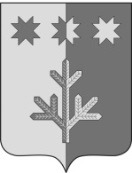 ЧУВАШСКАЯ РЕСПУБЛИКАШЕМУРШИНСКИЙМУНИЦИПАЛЬНЫЙ ОКРУГШЁМЁРШЁ МУНИЦИПАЛЛĂ ОКРУГĔН ДЕПУТАТСЕН ПУХĂВĚЙЫШĂНУ«___»__________2023 г.     №____Шёмёршё ял.СОБРАНИЕ ДЕПУТАТОВШЕМУРШИНСКОГОМУНИЦИПАЛЬНОГО ОКРУГАРЕШЕНИЕ «26» мая  2023 г. № 11.16село ШемуршаОб утверждении Положения о регулировании отдельных правоотношений, связанных с участием граждан в охране общественного порядка на территории Шемуршинского муниципального округа Чувашской Республики             Председатель Собрания депутатов
Шемуршинского муниципального округа
Чувашской РеспубликиЮ.Ф. ЕрмолаевГлава Шемуршинского
муниципального округа
Чувашской РеспубликиА.В. Чамеев